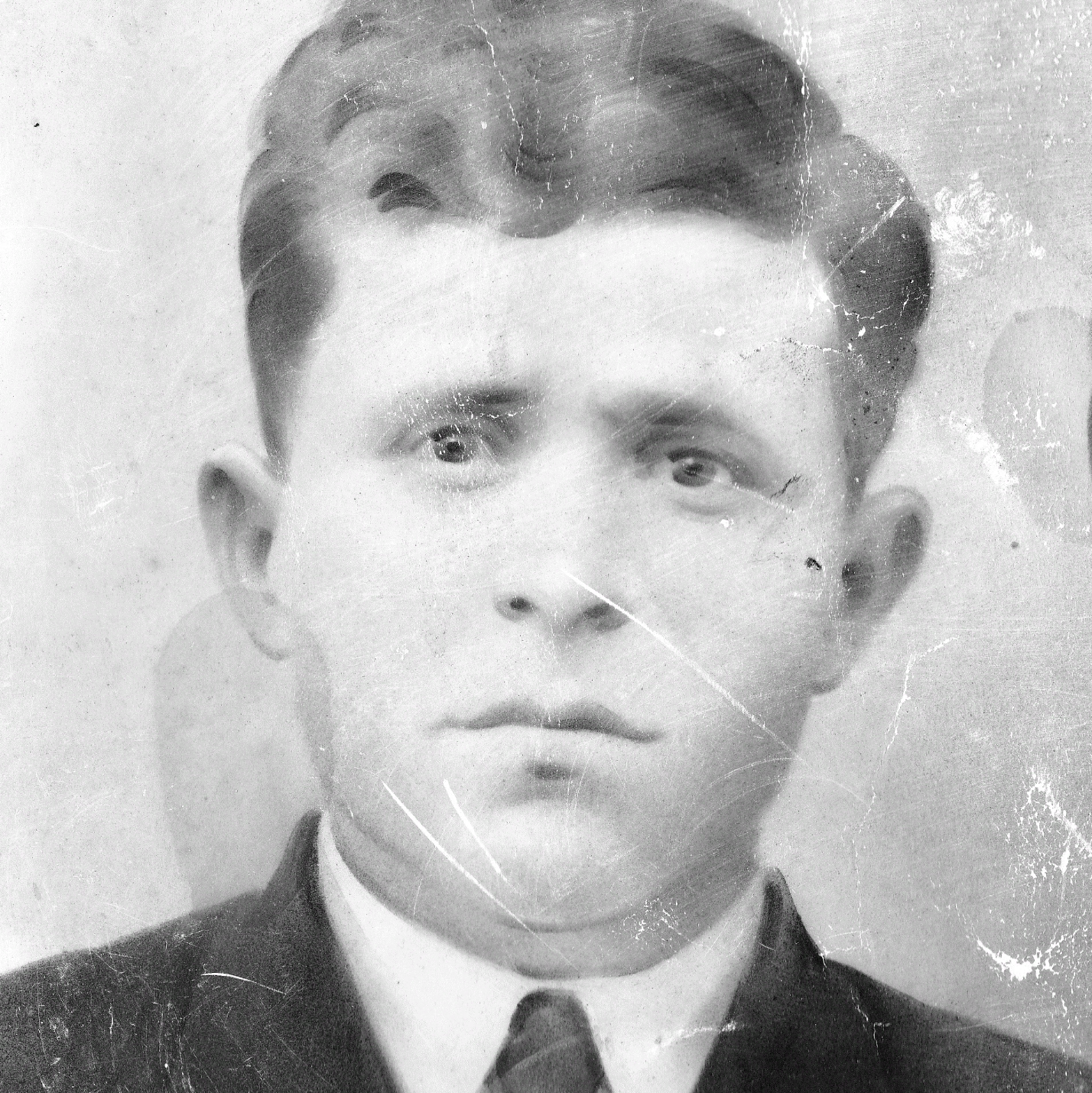 ДеревянкоПётр Гордеевич(1906-1941)